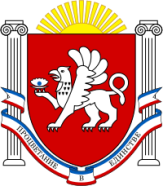 РЕСПУБЛИКА  КРЫМРАЗДОЛЬНЕНСКИЙ РАЙОНАДМИНИСТРАЦИЯ БЕРЕЗОВСКОГО СЕЛЬСКОГО ПОСЕЛЕНИЯПОСТАНОВЛЕНИЕ19.03.2020 г.                                                           с. Березовка                              № 69««О внесении изменений в постановление от 23.10.2019года №253 «Об утверждении муниципальной программы«Благоустройство  Березовского сельского поселения на 2020-2022 годы»	В  соответствии  с  Федеральным  законом  от  06  октября  2003 года  №131-ФЗ  «Об  общих  принципах  организации  местного  самоуправления  в  Российской  Федерации», руководствуясь постановлением Администрации Березовского сельского поселения 13.02.2020г №36 «О порядке разработки,реализации и оценки эффективности муниципальных программ»,    Законом Республики Крым от 27.02.2020 №48-ЗРК «О внесении изменений в Закон Республики Крым «О бюджете Республики Крым на 2020 год и плановый период 2021 и 2022 годов», Уставом муниципального образования Березовское сельское поселение:                                            Постановляю:Внести изменения в муниципальную программу «Благоустройство Березовского сельского поселения на 2020-2022 годы согласно приложению.2. Сектору по вопросам финансов и бухгалтерского учета при исполнении бюджета в 2020 году и плана на 2021-2022 годы предусматривать ассигнования на реализацию муниципальной программы «Благоустройство   Березовского сельского  поселения на 2020-2022 годы»3.  Установить, что в ходе реализации муниципальной программы «Благоустройство   Березовского сельского  поселения на 2020-2022 годы»годы мероприятия и объемы их финансирования подлежат ежегодной корректировке с учетом возможностей средств бюджета Березовского сельского поселения.4. Контроль за выполнением настоящего постановления оставляю за  собой. Председатель Березовскогосельского совета-глава администрации                                                                   А.Б.НазарПриложение №1к  постановлению Администрации Березовсого сельского поселения                                                                                        от 19.03.2020 года  № 69   Муниципальная  программа«Благоустройство Березовского сельского поселения на 2020-2022 годыПаспорт муниципальной программы«Благоустройство Березовского сельского поселения на 2020-2022 годы»Раздел 1. СОДЕРЖАНИЕ ПРОБЛЕМЫ И ОБОСНОВАНИЕНЕОБХОДИМОСТИ ЕЕ РЕШЕНИЯ ПРОГРАММНЫМИ МЕТОДАМИПриродно-климатические условия Березовского сельского поселения, его географическое положение и рельеф создают относительно благоприятные предпосылки для проведения работ по благоустройству территорий, развитию инженерной инфраструктуры населенных пунктов. По прежнему серьезную озабоченность вызывают освещение улиц поселения. В настоящее время уличное освещение составляет 50% от необходимого, для восстановления освещения требуется дополнительное  финансирование.Для решения данной проблемы требуется участие и взаимодействие органов местного самоуправления муниципального района с привлечением населения, предприятий и организаций, наличия финансирования с привлечением источников всех уровней, что обусловливает необходимость разработки и применения данной Программы.Для решения проблем по освещению населенных пунктов поселения необходимо использовать программно-целевой метод. Комплексное решение проблемы окажет положительный эффект на повышение уровня их комфортного проживания.Раздел 2. ОСНОВНЫЕ ЦЕЛИ И ЗАДАЧИ, СРОКИ И ЭТАПЫРЕАЛИЗАЦИИ, ЦЕЛЕВЫЕ ИНДИКАТОРЫ И ПОКАЗАТЕЛИ ПРОГРАММЫ2.1 Уличное освещениеСетью уличного освещения не достаточно оснащена вся территория поселения. Проблема заключается в восстановлении имеющегося освещения, его реконструкции и строительстве нового на улицах муниципального образования.  2.2 Озеленение улиц с.Березовка, Ульяновка, Нива.Озеленить улицы сел сельского совета.  Данная Программа направлена на повышение уровня комплексного благоустройства территорий населенных пунктов Березовского сельского поселения:- восстановить и реконструкция уличное освещение, установкой светильников в населенных пунктах;- озеленение улиц- обустройство детских игровых площадок за счет прочих субсидий;- софинансирование на благоустройство детских игровых площадок - проведение мероприятий по санитарной очистке и уборке территорий муниципального образования Березовское сельское поселениеРаздел 3. Объемы и источники финансирования Программы. Программа рассчитана на 2020 - 2022 годы.ОБЪЕМЫ ФИНАНСИРОВАНИЯ ПРОГРАММЫ ПО ГОДАМТаблица  12020 год2021 год2022 годРаздел 4. МЕХАНИЗМ РЕАЛИЗАЦИИ, ОРГАНИЗАЦИЯ УПРАВЛЕНИЯИ КОНТРОЛЬ ЗА ХОДОМ РЕАЛИЗАЦИИ ПРОГРАММЫУправление реализацией Программы осуществляет муниципальный заказчик Программы - Администрация Березовского сельского поселения Раздольненского района Республики КрымМуниципальный Заказчик Программы несет ответственность за реализацию Программы, уточняет сроки реализации мероприятий Программы и объемы их финансирования.Муниципальным Заказчиком Программы выполняются следующие основные задачи:- экономический анализ эффективности программных проектов и мероприятий Программы;- подготовка предложений по составлению плана инвестиционных и текущих расходов на очередной период;- корректировка плана реализации Программы по источникам и объемам финансирования и по перечню предлагаемых к реализации задач Программы по результатам принятия областного и местного бюджетов и уточнения возможных объемов финансирования из других источников;- мониторинг выполнения показателей Программы и сбора оперативной отчетной информации, подготовки и представления в установленном порядке отчетов о ходе реализации Программы.Контроль за реализацией Программы осуществляется Администрация Березовского сельского поселения Раздольненского района.Исполнитель Программы - Администрация Березовского сельского поселения Раздольненского района Республики Крым:- ежеквартально собирает информацию об исполнении каждого мероприятия Программы и общем объеме фактически произведенных расходов всего по мероприятиям Программы и, в том числе, по источникам финансирования;- осуществляет обобщение и подготовку информации о ходе реализации мероприятий Программы;Раздел 5. Ожидаемые конечные результаты реализации ПрограммыНаименование ПрограммыМуниципальная программа " «Благоустройство Березовского сельского поселения на  2020-2022 годы»" (далее - Программа)Основание для разработки программыГражданский кодекс Российской Федерации, Бюджетный кодекс Российской Федерации, Федеральный закон от 06.10.2003 N 131-ФЗ «Об общих принципах организации местного самоуправления в Российской Федерации». Муниципальный  заказчик ПрограммыАдминистрация Березовского сельского поселения Раздольненского района Республики КрымРазработчик ПрограммыАдминистрация Березовского сельского поселения Раздольненского района Республики КрымИсполнители 
мероприятий 
Программы:
Администрация Березовского сельского поселения Раздольненского района Республики Крым,
 Раздольненское РОЭ ГУП РКОсновные цели Программы- Уличное освещениеСетью уличного освещения не достаточно оснащена вся территория поселения. Проблема заключается в восстановлении имеющегося освещения, его реконструкции и строительстве нового на улицах муниципального образования.   Озеленение улиц с.Березовка, Ульяновка, Нива.Озеленить улицы сел сельского совета.  Данная Программа направлена на повышение уровня комплексного благоустройства территорий населенных пунктов Березовского сельского поселения:- восстановить и реконструкция уличное освещение, установкой светильников в населенных пунктах;- озеленение улиц- обустройство детских игровых площадок за счет прочих субсидий;- софинансирование на благоустройство детских игровых площадок - проведение мероприятий по санитарной очистке и уборке территорий муниципального образования Березовское сельское поселениеОсновные задачи Программы- организация взаимодействия между предприятиями, организациями и учреждениями при решении вопросов благоустройства территории поселения.- составление договора на оплату за э/энергию за уличное освещение- восстановить и реконструкция уличное освещение, установкой светильников в населенных пунктах;- составление договоров на приобретение зеленных насаждений для озеления улиц сел поселенияпроведение мероприятий по санитарной очистке и уборке территорий муниципального образования Березовское сельское поселениеСроки реализации Программы2020 – 2022 годыОбъемы и источники финансирования Программыобщий объем финансирования Программы составляет: в 2020 – 2022 годах – 2559,21857 тыс.рублей,  в том числе:2020 год- 333,78947 тыс.руб2021 год- 223,00 тыс.руб2022 год-2002,42910 тыс.рубсредства местного бюджета – 705,41857  тыс. рублей;средства бюджета Республики Крым   - 1853800,00 руб.Ожидаемые конечные результаты реализации Программы- единое управление комплексным благоустройством муниципального образования.- привитие жителям муниципального образования любви и уважения к своему поселку, к соблюдению бережного отношения к освещению улиц Березовского сельского поселения- улучшение и создание среды, комфортной для проживания жителей поселения;- увеличение освещенных улиц поселения; -  благоустроенность населенных пунктов поселения;- озеленение улиц;- обустройство детских игровых площадок за счет средств бюджета Республики Крым прочие субсидии-софинансирование на благоустройство детских игровых площадок- проведение мероприятий по санитарной очистке и уборке территорий муниципального образования Березовское сельское поселение№Наименование направлений    
использования средств программыСредства инвесторовБюджет Республики КрымБюджет поселенияитого1Уличное освещение электроэнергия с.Березовка ул.Лебедева, Гагарина, Кирова18,0018,002проведение мероприятий по санитарной очистке и уборке территорий муниципального образования Березовское сельское поселение300,000300,00035% софинансирование субсидии на проведение мероприятий по санитарной очистке и уборке территорий муниципального образования Березовское сельское поселение15,7894715,78947Итого300,00033,78947333,78947№Наименование направлений    
использования средств программыСредства инвесторовРайонный бюджетБюджет поселенияитого1Уличное освещение электроэнергия с.Березовка ул.Лебедева, Гагарина, Кирова26,0026,002Озеленение улиц с.Березовка, Нива197,00197,00Итого223,0223,00№Наименование направлений    
использования средств программыСредства инвесторовБюджет Республики КрымБюджет поселенияитого1Уличное освещение электроэнергия с.Березовка ул.Лебедева, Гагарина,Кирова27,0027,002Озеленение улиц с.Березовка, Нива24,0606824,060683Обустройство детских игровых площадок за счет прочих субсидий с.Березовка1853,8001853,8004Софинансирование на обустройство детских игровых площадок с.Березовка97,5684297,56842Итого1853,800148,629102002,42910Ожидаемые конечные результаты реализации Программы- единое управление комплексным благоустройством муниципального образования.- привитие жителям муниципального образования любви и уважения к своему поселку, к соблюдению бережного отношения к освещению улиц Березовского сельского поселения- улучшение и создание среды, комфортной для проживания жителей поселения;- увеличение освещенных улиц поселения; -  благоустроенность населенных пунктов поселения;- озеленение улиц;- обустройство детских игровых площадок за счет средств бюджета Республики Крым прочие субсидии-софинансирование на благоустройство детских игровых площадок- проведение мероприятий по санитарной очистке и уборке территорий муниципального образования Березовское сельское поселение